             Пенсионный фонд Российской Федерации 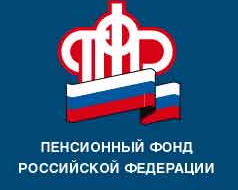                                  информируетУ родителей и опекунов детей-инвалидов сохраняется право на досрочную страховую  пенсию по старости С 2019 года у родителей и опекунов детей-инвалидов сохраняется право на досрочную страховую  пенсия по старости.Страховая  пенсия по старости может быть назначена ранее достижения общеустановленного пенсионного возраста одному из родителей или опекуну инвалида с детства, который воспитал ребенка до достижения им 8 лет. При этом необходимо иметь страховой стаж - не менее 20 лет для мужчины и 15 лет - для женщин и соответствующее количество индивидуальных пенсионных коэффициентов (баллов). В 2019 году - 16,2 балла. Мужчины и женщины имеют право на назначение пенсии в 55 лет и 50 лет соответственно.Опекуны инвалидов с детства или граждане, которые были опекунами инвалидов с детства и воспитали их до достижения ими возраста 8 лет, имеют право на назначение страховой пенсии с уменьшением общеустановленного пенсионного возраста на один год за каждые год и шесть месяцев опеки, но не более чем на пять лет в общей сложности.Досрочная пенсия полагается одному из родителей. При назначении пенсии опекунам не имеет значения, была ли инвалидность установлена до или после исполнения ребенку восьми лет, однако необходимо, чтобы опекунство было оформлено до установления инвалидности.                                                                                                            УПФР в г. Вышнем Волочке                                                                         и  Вышневолоцком  районе                                                                       Тверской области (межрайонное) 